Изонить 7-8 лет   Занятие  19.05.2020- 22.05.2020Тема занятия: Индивидуальная творческая работа.  «Одуванчики на лугу». Что потребуется для начала работы:Основа фон (картон), нитки, иголка, ножницы, карандаш.Перед началом выполнения работы просмотрите видео. https://yandex.ru/video/preview/?filmId=7591716298761406976&text=изонить+одуванчики+для+детей+6-7+лет+схемы&path=wizard&parent-reqid=1589263505361403-1710140370563842451200291-production-app-host-vla-web-yp-292&redircnt=1589263706.1 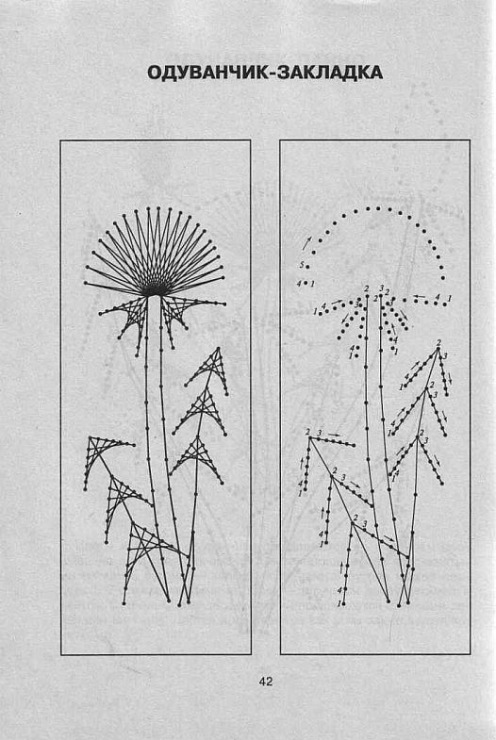 Задание.Перенести рисунок на лист картона.По контурам выполнить отверстия.Выбрать цвет ниток Заправить нитку в иголку, завязать узелокПриступить к выполнению задания, согласно схеме.